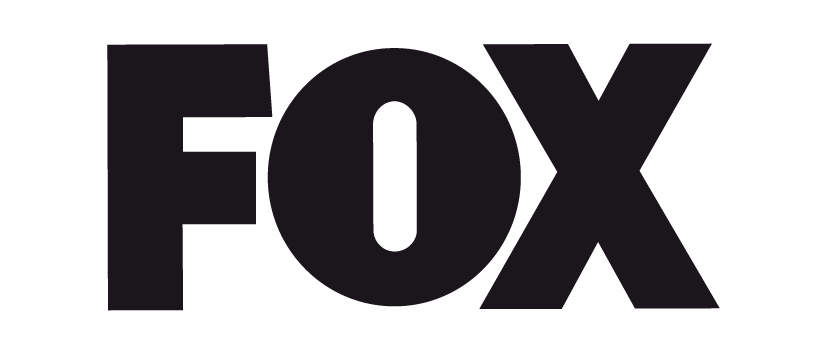 STACJA FOX OGŁOSIŁA, ŻE MIĘDZYNARODOWA PREMIERA OŚMEGO SEZONU SERIALU „THE WALKING DEAD” ODBĘDZIE SIĘ W PONIEDZIAŁEK 23 PAŹDZIERNIKA  Międzynarodowa premiera ósmego sezonu serialu „The Walking Dead” odbędzie się już kilka godzin po jego emisji na antenie stacji AMC w Stanach Zjednoczonych.Warszawa – 19 LIPCA 2017 R. - FOX, wiodąca marka na rynku telewizyjnej rozrywki oraz kanał należący do FOX Networks Group, ogłosił w dniu dzisiejszym, że międzynarodowa premiera ósmego sezonu serialu “The Walking Dead”  odbędzie się 23 października b.r. Kultowa produkcja zostanie wyemitowana 22 października na antenie stacji AMC w Stanach Zjednoczonych, a w ciągu 24 godzin po amerykańskiej premierze będzie można zobaczyć ją na kanale FOX na ponad 180 zagranicznych rynkach. Fani serialu z całego świata, w tym z Polski, będą mogli obejrzeć premierowy odcinek serialu już 23 października.Tak jak wcześniejsze sezony, ósmy sezon serialu liczy 16 odcinków i zostanie wyemitowany w dwóch częściach - międzynarodowa premiera ośmiu odcinków pierwszej części odbędzie się 23 października, a emisja kolejnych ośmiu rozpocznie się w lutym 2018 roku. O STACJI FOX FOX jest wiodącym międzynarodowym kanałem rozrywkowym. Marka jest synonimem hollywoodzkiej rozrywki najwyższej próby. W jej ofercie programowej znajdują się różne gatunki filmowe - produkcje obyczajowe, science fiction oraz kino akcji. Oferta stacji FOX, która przedstawia na swojej antenie premiery najlepszych seriali telewizyjnych, jest bardzo bogata i ma uniwersalny charakter. Stałą częścią jej ramówki są głośne seriale własnej produkcji takie jak m.in. The Walking Dead, Outcast: Opętanie, Z Archiwum X, American Horror Story czy Miasteczko Wayward Pines. Oferta programowa stacji FOX jest odbierana przez ponad 255 milionów gospodarstw domowych w 184 krajach świata poza terytorium Stanów Zjednoczonych. W wyniku efektu skali i globalnych synergii, kanał FOX jako pierwszy wprowadził model jednoczesnej, premierowej emisji swoich najpopularniejszych seriali. Jest także jedyną międzynarodową siecią, która nadaje na tak dużą skalę seriale telewizyjne w tym samym czasie, co w Stanach Zjednoczonych. FOX nadaje kanały linearne SH i w jakości HD oraz za pomocą uwierzytelnianych aplikacji FOX Play.# # #Kontakt prasowy:		Izabella Siurdyna PR ManagerFOX Networks Group			tel. (+48 22) 378 27 94		tel. kom. +48 697 222 296e-mail: izabella.siurdyna@fox.com